CCNR-ZKR/ADN/WP.15/AC.2/2019/13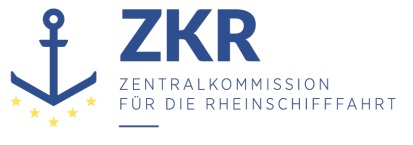 Allgemeine Verteilung6. November 2018Or. ENGLISCHGEMEINSAME EXPERTENTAGUNG FÜR DIE DEMÜBEREINKOMMEN ÜBER DIE INTERNATIONALE BEFÖRDERUNGVON GEFÄHRLICHEN GÜTERN AUF BINNENWASSERSTRASSENBEIGEFÜGTE VERORDNUNG (ADN)(SICHERHEITSAUSSCHUSS)(34. Tagung, Genf, 21. bis 25. Januar 2019)Punkt 5 b) zur vorläufigen TagesordnungVorschläge für Änderungen der dem ADN beigefügten Verordnung: Weitere Vorschläge		Redaktionelle Verbesserung der Lesbarkeit und Benutzerfreundlichkeit des ADN: Kopfzeile der Tabelle C		Eingereicht von der Europäischen Binnenschifffahrts-Union (EBU) und der Europäischen Schifferorganisation (ESO)*,**	I.	Einleitung1.	EBU und ESO haben einige Verbesserungsvorschläge von den EBU/ESO-Gefahrengutsitzungen sowie den an der informellen Arbeitsgruppe „IAG Sachkundigenausbildung“ teilnehmenden ADN-Ausbildern erhalten. Diese Vorschläge sind hauptsächlich redaktioneller Art und zielen darauf ab, die Lesbarkeit und Benutzerfreundlichkeit des ADN im Allgemeinen und für die Schiffsbesatzungsmitglieder im Besonderen als spezifische praktische Nutzer des ADN, die ADN-Sachkundigen an Bord von Binnenschiffen, zu verbessern. 2.	Während der zweiunddreißigsten und dreiunddreißigsten Sitzung des ADN-Sicherheitsausschusses wurde dieser Vorschlag im Namen von EBU und ESO vorgelegt. Der ADN Sicherheitsausschuss bat die Vertreter von EBU und ESO, die geäußerten Bemerkungen zu berücksichtigen und für die vierunddreißigste Sitzung einen überarbeiteten Vorschlag in einem offiziellen Dokument vorzulegen. Unser Vorschlag ist unten aufgeführt.3.	EBU und ESO ersuchen den ADN-Sicherheitsausschuss, die Aufnahme erläuternder Verweise in die Kopfzeile der Tabelle C von Kapitel 3.2 zu prüfen.4.	Die Tabellen A und C sind uneinheitlich strukturiert. In der Kopfzeile der Tabelle C fehlen erläuternde Verweise, sie stimmt daher mit der Kopfzeile der Tabelle A nicht überein. Es wäre zweckmäßig, in die Kopfzeile der Tabelle C erläuternde Verweise einzufügen.	II.	Vorschlag5.	In die Kopfzeile der Tabelle C entsprechende erläuternde Verweise einfügen:Spalte 2: 		3.1.2Spalte 3a: 		2.2Spalte 3b:		2.2.Spalte 4:		2.1.1.3Spalte 5:		5.2.2/3.2.3.1Spalte 6:		1.2.1Spalte 7-10:		3.2.3.1/1.2.1Spalte 11:		7.2.4.21Spalte 12:		3.2.3.1Spalte 13:		3.2.3.1/1.2.1*:Spalte 14:		3.2.3.1/1.2.1**Spalte 15: 		1.2.1Spalte 16:		1.2.1/3.2.3.3 Spalte 17: 		1.2.1/3.2.3.3Spalte 18:		8.1.5Spalte 19:		7.2.5Spalte 20:		3.2.3.16.	Darüber hinaus schlagen EBU und ESO kleinere Änderungen an den Überschriften der Spalten 13 und 14 vor:* 	Vorschlag zu Spalte 13: Überschrift wie folgt ändern: „Explosionsgruppe/Untergruppe“.**	Vorschlag zu Spalte 14: Überschrift wie folgt ändern: „Cargo pump room below deck permitted“.[Betrifft nicht die deutsche Fassung]Begründung: „Cargo pump room“ [bzw. „Pumpenraum“] ist der in der Begriffsbestimmung in Abschnitt 1.2.1 verwendete Ausdruck.	III.	Auswirkung auf die Sicherheit7.	Der Vorschlag lässt den Zweck dieser Absätze grundsätzlich unberührt und hat keine Auswirkungen auf die Sicherheit. Als positiver Effekt wird erwartet, dass Tabelle C von den Personen an Bord besser verstanden wird und die Arbeit mit dieser Tabelle erleichtert wird.***Verbundene Dokumente:ECE/TRANS/WP.15/AC.2/2018/38ECE/TRANS/WP.15/AC.2/66Informelles Dokument INF.20 der zweiunddreißigsten Sitzung (Unterabschnitt B)UN-Nummer oder StoffnummerBenennung und BeschreibungKlasseKlassifizierungscodeVerpackungsgruppeGefahrenTankschiffstypLadetankzustandLadetanktypLadetankausrüstungÖffnungsdruck des Überdruck-/Hochgeschwindigkeitsventils in kPamax. zul. Tankfüllungsgrad in %relative Dichte bei 20 ºCArt der ProbeentnahmeeinrichtungPumpenraum unter Deck erlaubtTemperaturklasseExplosionsgruppeExplosionsschutz erforderlichAusrüstung erforderlichAnzahl der Kegel/Lichterzusätzliche Anforderungenoder Bemerkungen(1)(2)(3a)(3b)(4)(5)(6)(7)(8)(9)(10)(11)(12)(13)(14)(15)(16)(17)(18)(19)(20)